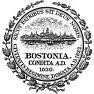 波士顿市《美国残疾人法》下的投诉程序投诉表个人可以使用本表格，依照《美国残疾人法》第II章，指控波士顿市会议、服务、计划或活动中基于残疾的歧视现象并提出投诉。残疾人士也可以要求使用其它投诉方法，比如个人访谈或磁带录音。所有投诉将存档至少3年。投诉日期:	指控现象发生日期: 	 投诉人姓名: 			 家庭地址: 				 电话号码 :	    电邮: 		 指控歧视行为涉及哪个市政府部门、会议、或计划？请对指控歧视现象进行描述（您可以使用更多页面）：投诉人或其指定代表应尽早提交本投诉表（或其它报告方式），但不应晚于所控违法现象发生120天后。请将投诉表提交给：市长残疾人服务委员会委员ADA 第 II章协调员  Kristen McCoshBoston City HallOne City Hall Square, Room 967 Boston, MA 02201617-635-3682 (声音)  或  617-635-2541 (TTY)电邮: disability@boston.govRevised KMC 10-11